Załącznik nr 1: Formularz ofertowyFORMULARZ OFERTOWYNazwa i adres Wykonawcy: ………………………………………………………………………….………………………………………………………………………….Osoba uprawniona do kontaktu z Zamawiającym: ………………………………………..Imię i Nazwisko: ……………………………………………….Stanowisko:……………………………………Nr telefonu:………………..E-mail:……………………..Nawiązując do zaproszenia do składania ofert w zamówieniu na zakup i dostawę papieru do drukarek i kopiarek oraz papieru pakowego do siedziby Regionalnej Dyrekcji Ochrony Środowiska w Warszawie oraz Wydziałów Spraw Terenowych w Siedlcach, Ostrołęce, Ciechanowie, Radomiu i Płocku, oferujemy wykonanie przedmiotu zamówienia za  kwotę:Kwota całkowita (brutto): ………………….. zł.(słownie złotych:…………………………………………………………………………..)zgodnie z załączoną kalkulacją stanowiącą załącznik do formularza ofertowego.………………………………………….. Podpis wykonawcy		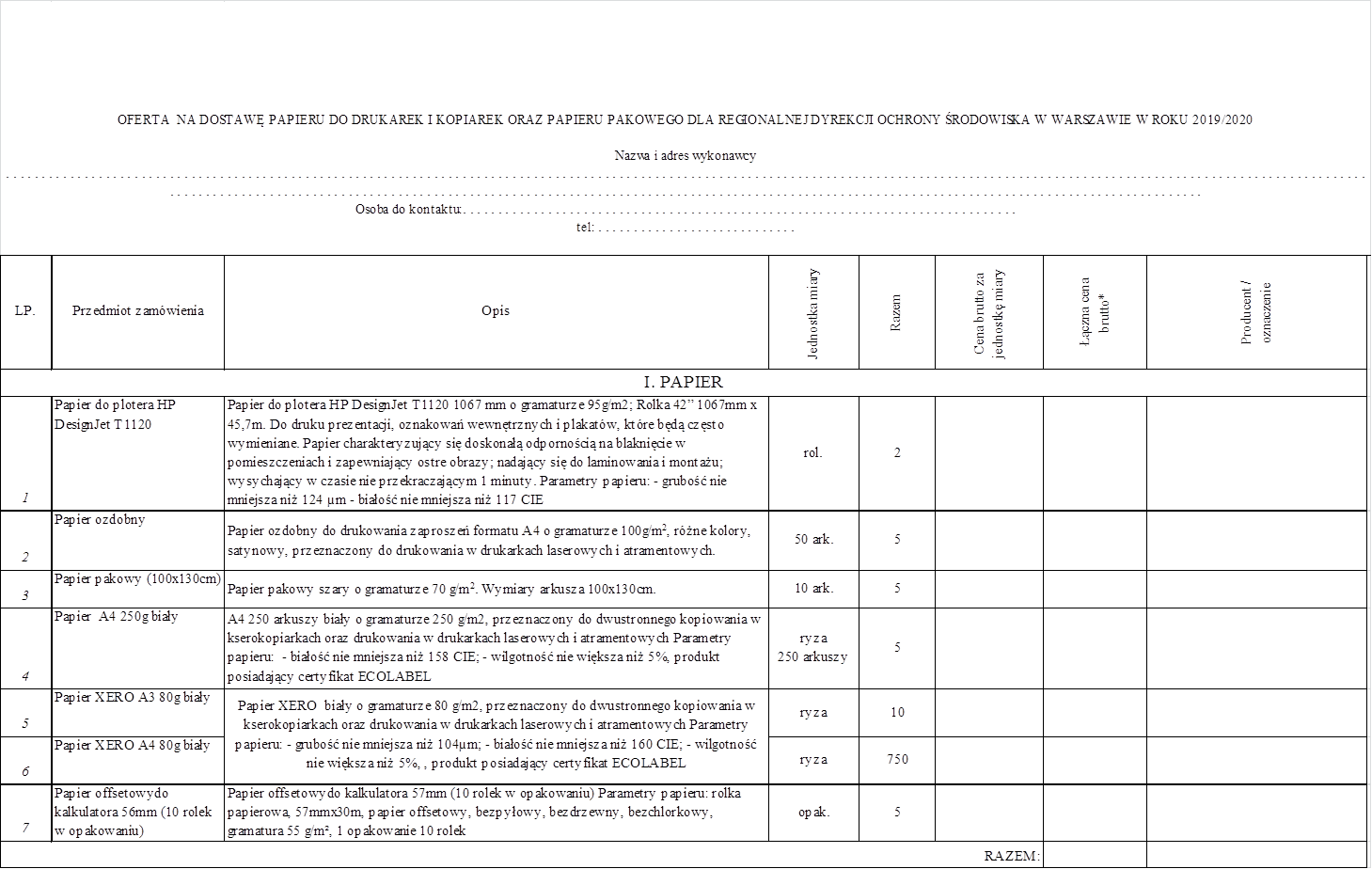 